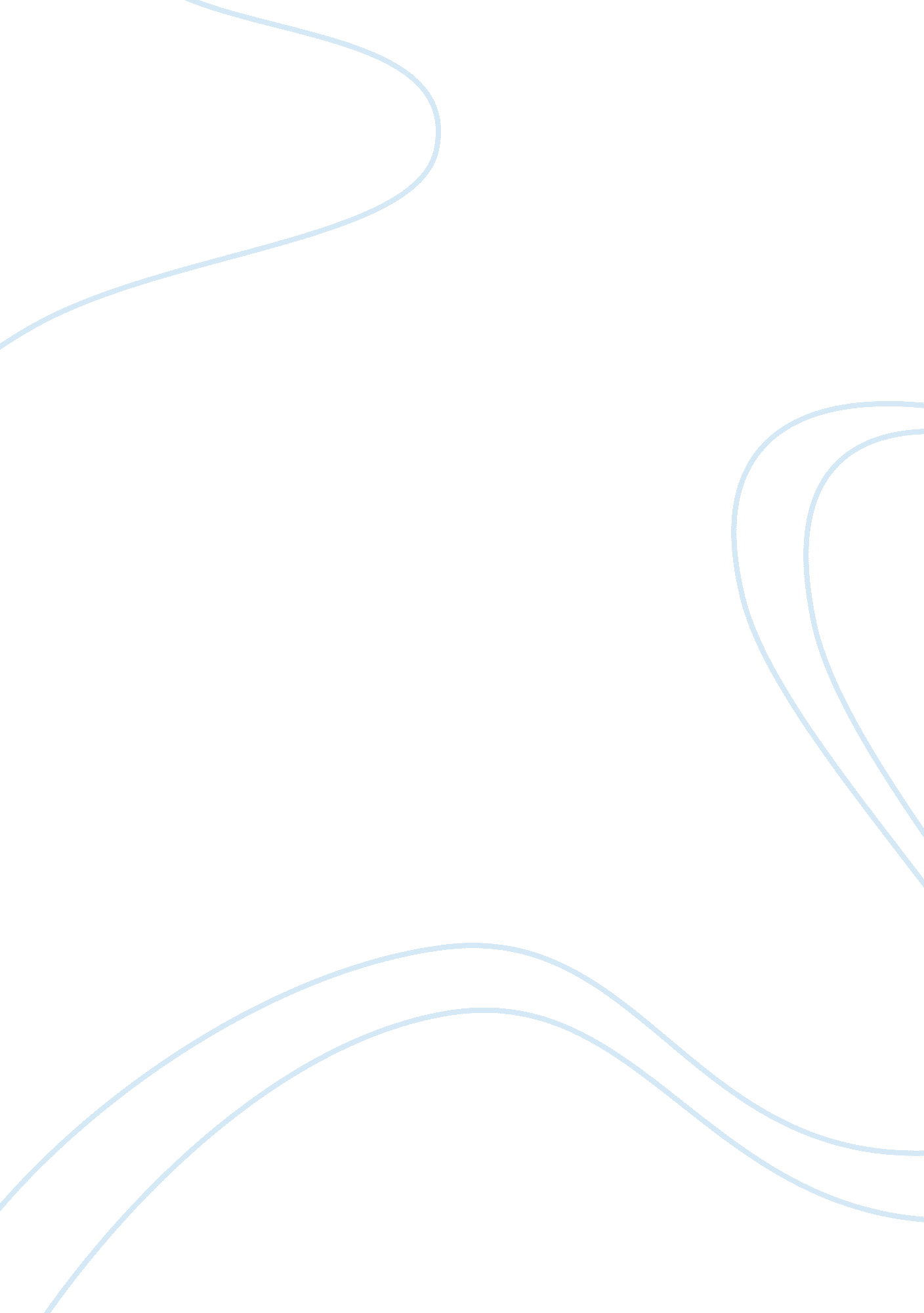 Example of primary process essayPsychology, Success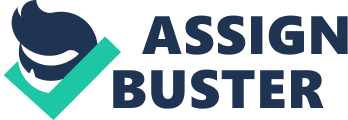 Question 1 Governors are public officials and political leaders elected and appointed to govern states and participant in policy making and implementation process. Like other public officials, governors are supposed to execute their duties and responsibilities diligently and in accordance with the law. In essence, there are various parameters initiated to measure gubernatorial success and they differ in terms of applicability and effectiveness. However, policy reality measure remains one of the most effective parameters in gubernatorial success as it evaluates the extent to which, governors implement their policy making program (King 1). The measure also links governors’ personality traits and their efficiency in policymaking and implementing processes. 
Governors have great influence on public policy making and implementation process as they appoint their own subjects and officials to head various committees. In other words, the appointed individuals push and pass agendas, which the governor has interest in and intends to implement thus influencing the entire process. 
Political wrangles and financial constrains might hinder implementation of regulatory policies. Normally, the involved parties may fail to implement regulatory policies because of their political and party differences. In certain instances, the involved parties may pass regulatory policies, but lack adequate finances to implement thus hindering the implementation process. Financial constraints, lack of competent and skilled human resource coupled with external influences are some of the challenges that governors face. These constraints affects governor’s operations, effectiveness, and efficiency in service delivery and implementation of policy program in the state. It is important to integrate the concept of actual policy examining as it plays a vital and indispensible role in facilitating efficiency, transparency, accountability, and professionalism. Question 2 Judicial independence and judicial accountability are imperative components in judicial decision-making process, but I hold the view that judicial independence is more important as it allows the judiciary to express autonomous, transparency, and professionalism in its operations. Justice should be selected based on merit system to promote integrity, accountability, and professionalism (Fohr 56). Party labels should not be attached when selecting judicial candidates because it opens an avenue to hire unqualified, incompetent, and unskilled professionals thus affecting service delivery. Question 3 Public agency should consider and maintain high level of efficiency because it enhances productivity, lower operation cost, and win consumer trust. The agency incurs high operation cost, caused by wastage of resources, low sales volume, and reduced market niche when it fails to incorporate the concept of efficiency in the operation. Notably, public agency should also incorporate the concept of responsiveness since it helps the agency respond to emergencies and complains on time. Consequently, lack of responsiveness would lower client trusts and loyalty, destroy client-management relationship, and increase operation cost. In this case, the agency should balance the two concepts to enhance its performance. Works cited Fohr, Anja. Judicial independence in transition. Berlin: Springer, 2012. Print. 
King, Stephen. " King: Predicting Gubernatorial Performance." Indiana Policy Review. Version 1. Indiana Policy Review, 2 Mar. 2010. Web. 29 Oct. 2013. . 
. 